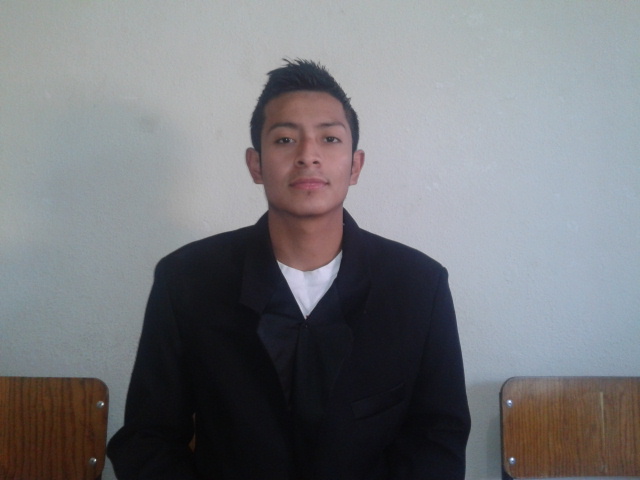 REPORTES  DEL SERVICIO SOCIAL PRESENTADOS POR:DE SANTIAGO LUIS ANTONIOCARRERA:TECNICO EN OFIMATICANo. DE CONTROL:15124011410903GENERACION: 2016-2019